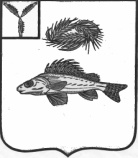 АДМИНИСТРАЦИЯ
МАРЬЕВСКОГО МУНИЦИПАЛЬНОГО ОБРАЗОВАНИЯЕРШОВСКОГО РАЙОНА САРАТОВСКОЙ ОБЛАСТИПОСТАНОВЛЕНИЕот 30.01. 2019 г.                                           № 10Об определении порядка обеспечения связи,организации и принятия мер по оповещению населенияи подразделений Государственной противопожарнойслужбы о пожареНа основании Федерального закона «О пожарной безопасности», Федерального закона «Технический регламент о требованиях пожарной безопасности», в соответствии с Положением об обеспечении первичных мер пожарной безопасности в границах Ивановского муниципального образования, в целях обеспечения связи, организации и принятия мер по оповещению населения и подразделений Государственной противопожарной службы о пожаре,П О С Т А Н О В Л Я Ю :Утвердить Порядок обеспечения связи, организации и принятия мер по оповещению населения и подразделений Государственной противопожарной службы о пожаре (приложение).Контроль за выполнением данного постановления оставляю за собой.  Глава Марьевского муниципального образованияЕршовского муниципального районаСаратовской области								Яковлев С.И.                                                                            Приложениек постановлению администрации Марьевскогомуниципального образованияЕршовского муниципального района Саратовской областиот 30.01.2019г.  № 10Порядокобеспечения связи, организации и принятия мер по оповещению населения и подразделений Государственной противопожарной службы о пожареВ соответствии с Федеральным законом «О пожарной безопасности» для приема сообщений о пожарах и чрезвычайных ситуациях в телефонных сетях населенных пунктов устанавливается единый номер – 112. Подразделение противопожарной службы -01, с мобильного телефона 101.В целях своевременного реагирования на пожары в Администрации устанавливается дополнительный дежурный номер телефона для получения сообщений о пожаре от населения –по телефону 5-61-15 п.Красный боец и по телефону 4-84-41  с. Марьевка, а также 89033808878 (мобильный). При получении сообщения о пожаре работник администрации оповещает об этом следующих лиц:территориальное подразделение государственной противопожарной службы;главу муниципального образования;При этом Глава муниципального образования принимает меры по незамедлительному выезду на пожар.Население муниципального образования оповещается о пожаре через громкоговорящее устройство или телефоны имеющиеся в Администрации.Глава Марьевского муниципального образованияЕршовского муниципального районаСаратовской области								Яковлев С.И.